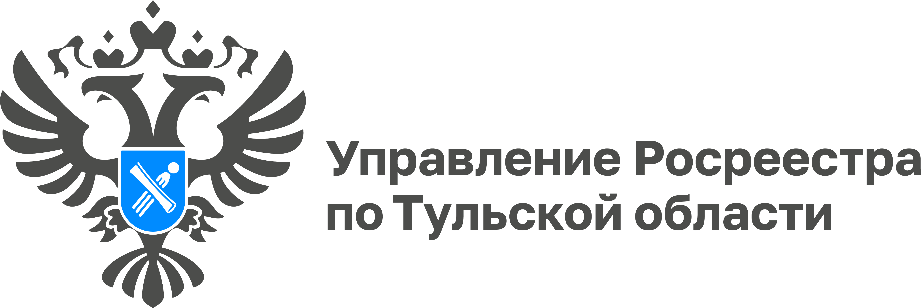 Жители Тулы и области стали чаще регистрировать недвижимость в других регионах	Как показывает статистика Управления Росреестра по Тульской области, с начала 2022 года по экстерриториальному припципу поступило 1 674 заявления для проведения учетно-регистрационных действий, тогда как за аналогичный период 2021 года в Управление поступило всего 406 заявлений.«Жители Тулы и области могут подать документы на регистрацию недвижимости в другом регионе в любом офисе МФЦ. Механизм подачи документов по экстерриториальному признаку стал популярен, благодаря своей доступности. У граждан нет необходимости выезжать за пределы города или области», - пояснила исполняющая обязанности руководителя Управления Росреестра по Тульской области Ольга Морозова.В МФЦ документы по объекту недвижимости, находящемуся в другом регионе, подаются гражданами на бумажных носителях. После чего специалисты многофункциональных центров переводят их в электронный вид и направляют документы в Росреестр по месту нахождения объекта. Территориальный орган Росреестра обязан провести проверку представленных документов на предмет отсутствия оснований для возврата заявления без рассмотрения, а также - их соответствия требованиям законодательства. После проведения учетно-регистрационных действий документы возвращаются и выдаются в МФЦ по месту их подачи.Сроки учетно-регистрационных действий по экстерриториальному принципу остаются такими же, как при обычном способе подачи документов: для регистрации права собственности – семь рабочих дней, для осуществления кадастрового учета – пять рабочих дней и для одновременной процедуры кадастрового учета и регистрации прав - десять рабочих дней.Напомним, что сроки учетно-регистрационных действий для бытовой недвижимости (индивидуальных жилых домов, садовых домиков, гаражей, земельных участков под ИЖС, садовое, огородническое и гаражное строительство) сократились до пяти рабочих дней. При подаче заявления в электронном виде в орган регистрации срок оформления  – три рабочих дня.